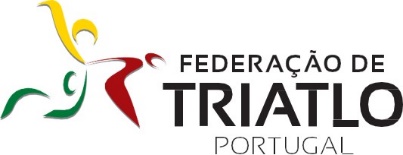 GUIA DO CALENDÁRIO REGIONAL2020REGIÃO CENTRO LITORALLISBOA E LEIRIAEm verde - Adicionado para 2020Em vermelho – Retirado/ Não em vigor para 2020Campeonato Jovem do Centro Litoral - 7 aos 17 anosTítulos em disputa: Vencedor do Circuito Jovem Campeão do Centro Litoral por Clubes, em Juvenis e em Cadetes, em cada género.Resultados a elaborar nas provas: Benjamins, Infantis, Iniciados, Juvenis e Cadetes em masculinos e femininos da região, e equipas da região no conjunto de ambos os géneros.Aos atletas Juvenis e Cadetes não será considerada a prova com pior pontuação/ ausência ou desistência.Aos atletas Cadetes não serão consideradas as 2 provas com pior pontuação/ausência ou desistência.No caso de cancelamento de alguma prova, a mesma poderá não ser substituída por outra, contando assim as que efetivamente se realizam.Pontuações, classificações e critério de desempate:O nº de pontos obtidos por cada atleta contam para a classificação da sua equipa na prova. Aos individuais, não federados e federados de outras regiões não é atribuída pontuação.Nas provas e também para efeitos de pontuação para o Circuito Campeonato Jovem do Centro Litoral, aplica-se aos atletas Juvenis e Cadetes a tabela:Em cada prova, para efeitos de pontuação para o Circuito Campeonato Jovem do Centro Litoral, aplica-se aos clubes a tabela:No final do Circuito Campeonato Jovem do Centro Litoral por clubes, a classificação coletiva é apurada segundo o maior nº de pontos obtidos por cada clube no conjunto de todas as provas;Em situação de empate no final em Juvenis, Cadetes e Clubes, o desempate é efetuado de acordo com as seguintes regras e ordem:Pela melhor classificação numa prova;Pela melhor classificação em duas provas;Pelo maior número de melhores resultados;Pela melhor classificação na última prova.Mais informação no Guia de funcionamento dos Campeonatos regionais Jovens em https://www.federacao-triatlo.pt/ftp2015/competicoes/regionais-2020/FIMDATAETAPADESIGNAÇÃOLOCALORGANIZADORSábado, 1 de Fevereiro 1I Aquatlo segmentado Jovem de PenichePiscinas municipais de PenichePeniche Amigos ClubeSábado, 29 Fevereiro2VI Duatlo Cross da SFRA AmadoraRegimento de LanceirosSFRA AmadoraSábado, 4 de Abril3III Aquatlo do CN AmadoraPiscinas da ReboleiraCN AmadoraSábado, 16 de Maio 4II Triatlo Jovem da Marinha GrandePiscina de Vieira de LeiriaDesportivo Náutico da Marinha GrandeSábado, 20 de Junho5I Triatlo de Caldas da Rainha (estafetas) Piscinas municipais de Caldas da Rainha SIR Os Pimpões Sábado, 20 de Junho6I Triatlo de Caldas da Rainha (individual) Piscinas municipais de Caldas da Rainha SIR Os Pimpões Sábado, 18 de Julho7Aquatlo Jovem do Sporting CPEstádio José de Alvalade, LisboaSporting CPClassificaçãoPontosClassificaçãoPontosClassificaçãoPontosClassificaçãoPontos1º10026º7551º5076º252º9927º7452º4977º243º9828º7353º4878º234º9729º7254º4779º225º9630º7155º4680º216º9531º7056º4581º207º9432º6957º4482º198º9333º6858º4383º189º9234º6759º4284º1710º9135º6660º4185º1611º9036º6561º4086º1512º8937º6462º3987º1413º8838º6363º3888º1314º8739º6264º3789º1215º8640º6165º3690º1116º8541º6066º3591º1017º8442º5967º3492º918º8343º5868º3393º819º8244º5769º3294º720º8145º5670º3195º621º8046º5571º3096º522º7947º5472º2997º423º7848º5373º2898º324º7749º5274º2799º225º7650º5175º26100º e restantes1ClassificaçãoPontosClassificaçãoPontosClassificaçãoPontosClassificaçãoPontos1º2106º15011º10016º502º1907º14012º9017º403º1808º13013º8018º304º1709º12014º7019º205º16010º11015º6020º e seguintes10